№75(778) 			 		   	                30 октября 2018г.Официальное издание органов местного самоуправленияШапкинского сельсовета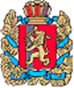 Администрация Шапкинского сельсоветаЕнисейского районаКрасноярского краяПОСТАНОВЛЕНИЕ04.10.2018г.        		                     п. Шапкино                                        	             № 39-пО внесении изменений в ПостановлениеАдминистрации Шапкинского сельсовета От 27.09.2017 №45-п «Об утверждении Административного регламента по предоставлению муниципальной услуги «Выдача разрешений на проведение земляных работ (ордера)»»            В соответствии с Федеральным законом от 27.07.2010 № 210-ФЗ «Об организации предоставления государственных и муниципальных услуг», Правилами благоустройства и содержания территории Шапкинского сельсовета, утвержденными решением Шапкинского сельского Совета депутатов от 16.05.2013 №36-140р, руководствуясь Уставом Шапкинского сельсовета, ПОСТАНОВЛЯЕТ:           1. Внести в п.п 2.5 п.2 настоящего Постановления «Об утверждении Административного регламента по предоставлению муниципальной услуги «Выдача разрешений на проведение земляных работ (ордера)»» №45-п от 27.09.2017г. следующие изменения: цифру «30» заменить цифрой «14».2. Контроль за исполнением данного постановления оставляю за собой.3. Настоящее постановление вступает в силу в день, следующий за днем его официального опубликования в газете «Шапкинский вестник» и подлежит размещению на официальном интернет-сайте администрации Шапкинского сельсовет.                                       Глава сельсовета                                                            Л.И. ЗагитоваОтпечатано в администрации Шапкинского сельсовета на персональном компьютере по адресу: Россия, Красноярский край, Енисейский район, п. Шапкино, ул. Центральная, 26, тел. 70-285 Распространяется бесплатно. Тираж 10 экз.